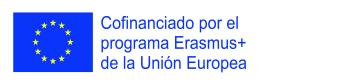 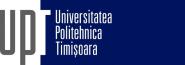 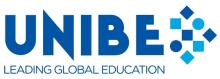 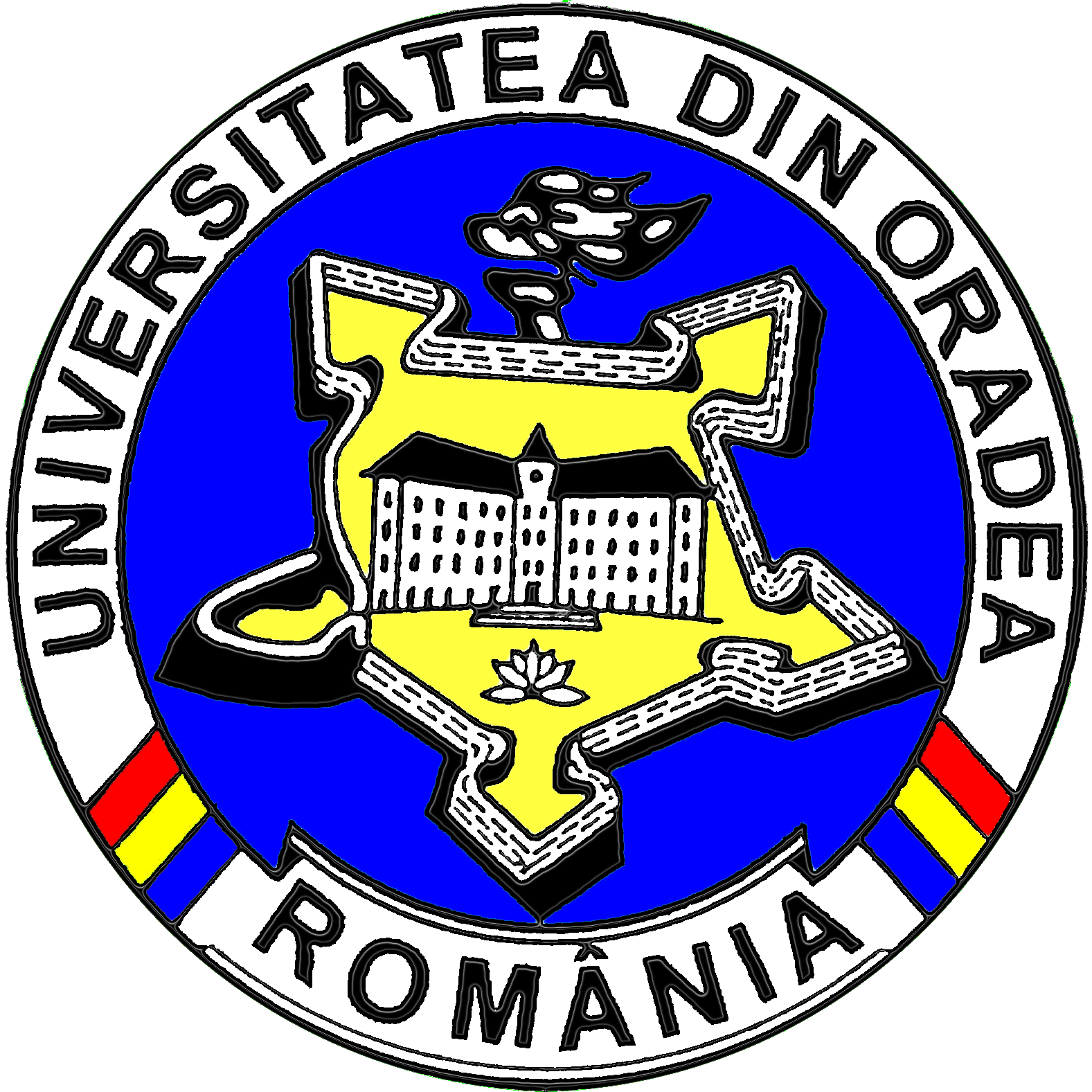 Erasmus+ STUDENT Mobility Grants FOR STUDiesfrom UNIBE to UNIVERSITIES IN ROMANIA (UPT AND UO)APPLICATION FORM 2020Kindly fill this application electronically. Handwritten applications will not be accepted. When filling in date, please use format MM/DD/YYYY.  After completing this application form, please print, sign and stamp. Kindly attach your CV and recommendation letters to this form. PERSONAL DATAPROPOSED MOBILITY ABROADDETAILS OF MOBILITY FOR STUDY (only if you are applying for a mobility for study in Romania)DETAILS OF MOBILITY FOR TRAINEESHIP (only if you are applying for a mobility for traineeship in Romania)APPROVALSErasmus+ STUDENT Mobility Grants FOR STUDiesErasmus+ STUDENT Mobility Grants FOR TRAINEESHIPfrom UNIBE to UNIVERSITIES IN ROMANIA (UPT AND UO)STUDY program AT 1. HOST UNIVERSITY IN ROMANIA2. Describe the most influential aspects when deciding to undertake a mobility abroad during one semester. 3. In addition to Spanish and English, in which other language(s) can you communicate? What studies and previous experience have you had regarding other foreign languages?4. Studying abroad offers students the opportunity to participate in academic experiences, develop professional skills and explore their personal interests. How do you think that your participation in this Erasmus+ mobility program will help you achieve your own academic, professional or personal goals?5. The ability to face adverse situations is important for the success of an student WHO IS studying abroad. Describe AN EXPERIENCE when you found yourself in an unknown or challenging situation, and how you handled it.6. When studying in Romania, you may find academic and cultural differences. What differences do you anticipate and how will you prepare to adapt to thOse challenges?SIGNATUREFirst name:      First name:      First name:      Last name:      Last name:      Last name:      Last name:      Career:      Career:      Career:      Career:      Career:      Career:      UNIBE’s Student code:      Date of birth:   /  /    Date of birth:   /  /    Nationality:      Nationality:      Nationality:      Nationality:      Gender:       F           M   Dominican ID Card:      Dominican ID Card:      Passport:      Passport:      Passport:      Passport:      Grade Point Average (GPA):      Date of Entry at UNIBE (Month/Year):      /    Date of Entry at UNIBE (Month/Year):      /    Date of Entry at UNIBE (Month/Year):      /    Date of Entry at UNIBE (Month/Year):      /    Date of Entry at UNIBE (Month/Year):      /    Semesters completed at UNIBE:      Semesters completed at UNIBE:      Home address:        Home address:        Home address:        Home address:        Home address:        Home address:        Home address:        Phone 1:       Phone 2:       Phone 2:       Phone 2:       Email:      Email:      Email:      Host University in Romania:      Politehnica University of Timişoara (UPT)         University of Oradea (UO)Receiving Department at host university in Romania:      Have you ever applied to UNIBE’s Mobility Program?         Yes      NoHave you applied to an International Mobility Grant before?         Yes      NoHave you ever participated in a traineeship program?   Yes      NoHave you received any disciplinary sanctions at UNIBE?   Yes      NoNumber of courses/credits you are planning to take in Romania:      Number of courses/credits you are planning to take in Romania:      Your TOEFL iBT score:      Have you discussed your study plan in Romania with the Dean or Director of your School?        Yes      NoHave you discussed your study plan in Romania with the Dean or Director of your School?        Yes      NoHave you discussed your study plan in Romania with the Dean or Director of your School?        Yes      NoDo you have an international medical insurance plan?:   Yes    NoInsurance company:      Insurance company:      Applications will be evaluated by an external selection committee. If you are not selected to take a semester of exchange in Romania, in which or which universities would you like to take a semester?Applications will be evaluated by an external selection committee. If you are not selected to take a semester of exchange in Romania, in which or which universities would you like to take a semester?Applications will be evaluated by an external selection committee. If you are not selected to take a semester of exchange in Romania, in which or which universities would you like to take a semester?I understand that participating in this program may affect the tentative date of my graduation. I understand that participating in this program may affect the tentative date of my graduation. I understand that participating in this program may affect the tentative date of my graduation. Number of courses/credits you are planning to take in Romania:      Number of courses/credits you are planning to take in Romania:      Your TOEFL iBT score:      Areas of professional interest for traineeship purposes:Areas of professional interest for traineeship purposes:Areas of professional interest for traineeship purposes:Have you discussed your traineeship plan in Romania with the Dean/Director of your School?      Yes      NoHave you discussed your traineeship plan in Romania with the Dean/Director of your School?      Yes      NoHave you discussed your traineeship plan in Romania with the Dean/Director of your School?      Yes      NoDo you have an international medical insurance plan?:   Yes    NoInsurance company:      Insurance company:      Applications will be evaluated by an external selection committee. If you are not selected to take a semester of exchange in Romania, in which or which universities would you like to take a semester?Applications will be evaluated by an external selection committee. If you are not selected to take a semester of exchange in Romania, in which or which universities would you like to take a semester?Applications will be evaluated by an external selection committee. If you are not selected to take a semester of exchange in Romania, in which or which universities would you like to take a semester?I understand that participating in this program may affect the tentative date of my graduation. I understand that participating in this program may affect the tentative date of my graduation. I understand that participating in this program may affect the tentative date of my graduation. Name of the applicant:      SignatureUNIBE’s Student code:      SignatureDate:      SignatureI confirm that the I have revised this application form.Name of UNIBE Dean or Director:Date:Signature, stampName of the applicant:      SignatureUNIBE’s Student code:      SignatureDate:      Signature